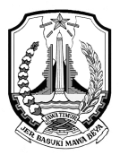 FORMULIR PERMOHONAN KEBERATANINFORMASI PENGAJU KEBERATANNomor registrasi keberatan	: ……………………………………….	Nomor pendaftaran permohonan	: ……………………………………….	Tujuan penggunaan informasi	: ……………………………………….	Identitas Pemohon		Nama	: ……………………………………….		Alamat	: ……………………………………….		Nomor Telepon	: ……………………………………….		Pekerjaan	: ……………………………………....	Identitas Kuasa Pemohon		Nama	: ………………………………………		Alamat	: ………………………………………		NomorTelepon	: ………………………………………ALASAN KEBERATANPermohonan Informasi ditolakInformasi berkala tidak disediakanPermintaan Informasi tidak ditanggapiPermintaan Informasi ditanggapi tidak sebagaimana yang dimintaPermintaan Informasi tidak dipenuhiBiaya yang dikenakan tidak wajarInformasi disampaikan melebihi jangka waktu yang ditentukan.KASUS POSISI ( tambahkan kertas bila diperlukan )HARI/TANGGAL TANGGAPAN ATAS KEBERATAN AKAN DIBERIKAN: 	Demikian keberatan ini saya sampaikan, atas perhatian dan tanggapannya, saya ucapkan terimakasih				Surabaya,                             2022